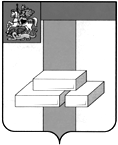 СОВЕТ ДЕПУТАТОВГОРОДСКОГО ОКРУГА ДОМОДЕДОВО МОСКОВСКОЙ ОБЛАСТИРЕШЕНИЕот 24.01.2024 № 1-4/1409О перечне  полномочий  органов  местногосамоуправления городского округа ДомодедовоМосковской области по решению вопросов местногозначения, перераспределенных  в соответствии с ч. 1.2 ст. 17 Федерального закона от 06.10.2003 № 131-ФЗ «Об общих принципах организации местного самоуправления в Российской Федерации»	В соответствии с Федеральным законом от 06.10.2003 № 131-ФЗ «Об общих принципах организации местного самоуправления в Российской Федерации», Уставом городского округа Домодедово Московской области, СОВЕТ ДЕПУТАТОВ ГОРОДСКОГО ОКРУГА РЕШИЛ:Установить,  что отдельные   полномочия   органов  местного  самоуправлениягородского округа Домодедово Московской области по решению вопросов местного значения, перераспределенных в соответствии с ч. 1.2 ст. 17 Федерального закона от 06.10.2003 № 131-ФЗ «Об общих принципах организации местного самоуправления в Российской Федерации», осуществляются в соответствии с особенностями, установленными  следующими законами Московской области:в сфере градостроительной деятельности в соответствии с Законом Московской области от 24.07.2014  № 106/2014-ОЗ «О перераспределении полномочий между органами местного самоуправления муниципальных образований Московской области и органами государственной власти Московской области»;в сфере земельно-имущественных отношений в соответствии с Законом Московской области от 24.07.2014 № 106/2014-ОЗ «О перераспределении полномочий между органами местного самоуправления муниципальных образований Московской области и органами государственной власти Московской области»;в сфере организации розничной торговли в соответствии с Законом Московской области от 24.07.2014 № 106/2014-ОЗ «О перераспределении полномочий между органами местного самоуправления муниципальных образований Московской области и органами государственной власти Московской области»;в сфере похоронного дела в соответствии с Законом Московской области от 24.07.2014 № 106/2014-ОЗ «О перераспределении полномочий между органами местного самоуправления муниципальных образований Московской области и органами государственной власти Московской области»;в сферах электро-, тепло- и водоснабжения в соответствии с Законом Московской области от 24.07.2014 № 106/2014-ОЗ «О перераспределении полномочий между органами местного самоуправления муниципальных образований Московской области и органами государственной власти Московской области»;           в сфере организации утилизации и переработки отходов в соответствии с Законом Московской области от 24.07.2014 № 106/2014-ОЗ «О перераспределении полномочий между органами местного самоуправления муниципальных образований Московской области и органами государственной власти Московской области»;в сфере переустройства и перепланировки помещений в многоквартирном доме в соответствии с Законом Московской области от 26.12.2017 № 241/2017-ОЗ «О перераспределении полномочий между органами местного самоуправления муниципальных образований Московской области и органами государственной власти Московской области»;в сфере комплексного развития территорий в соответствии с Законом Московской области от 27.12.2017 № 250/2017-ОЗ «О перераспределении полномочий между органами местного самоуправления муниципальных образований Московской области и органами государственной власти Московской области по комплексному развитию территории»;в сфере осуществления строительного контроля в соответствии с Законом Московской области от 29.12.2021 № 305/2021-ОЗ «О перераспределении между органами местного самоуправления муниципальных образований Московской области и органами государственной власти Московской области полномочий по осуществлению  строительного контроля».2. Настоящее решение вступает в силу со дня его опубликования. 3. Настоящее решение опубликовать в установленном порядке и разместить на официальном сайте городского округа Домодедово в информационно-телекоммуникационной  сети «Интернет».Председатель Совета депутатов                                              Глава городского округа городского округа Домодедово                                               Домодедово                             Л.П. Ковалевский                                                                      М.А. Ежокин